Certified Cuddlers Application FormFacebookInstant Message    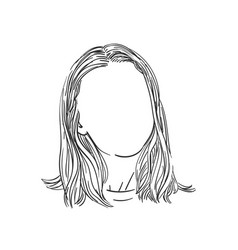 
Send eMailVisit WebsiteLocation: Los Angeles, California
Name: Jane Doe
About Me: 5’3”, early 30’s
I already love you unconditionally. In our sessions together, you’ll experience a profound acceptance. That often leads to growth and deep insight. "The Lap of Luxury" is my favorite: put your head in my lap and I'll play with your hair.
Come as you are; leave feeling nurtured, seen, and oh-so-loved.
Session Types Offered: Inbound / Outbound
Inbound Session Location: West Los Angeles (90025)
Travel Options: Up to 15 miles
Travel Cost: $40/hour round trip
Session Length Available: 1-3 hours
Cost: $80/hour
Payment Options: Cash, Credit/Debit, Paypal/Venmo
Contact: abc@cuddlesanctuary.com, (323) 905-4847, www.cuddlesanctuary.com